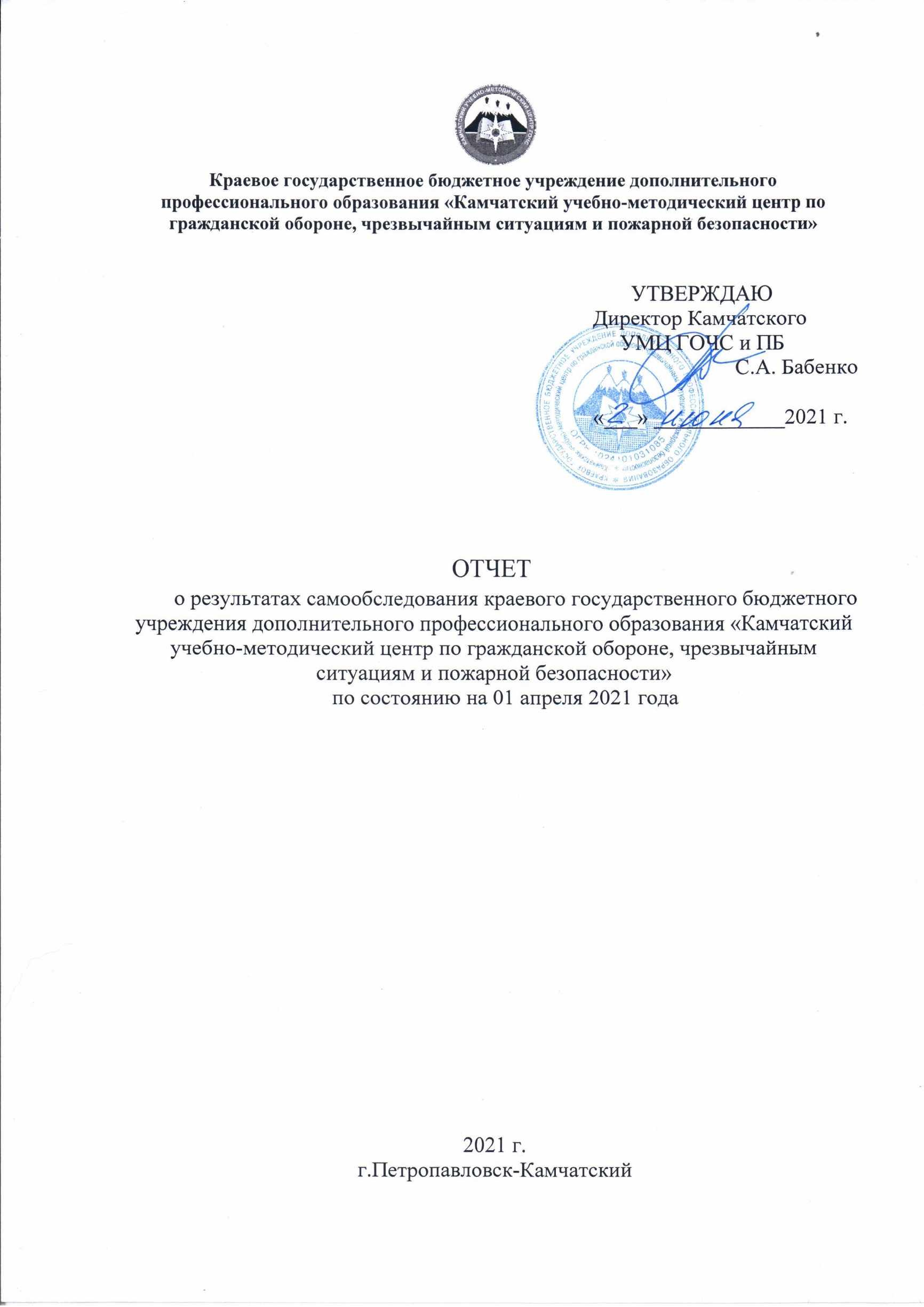 СодержаниеI. Аналитическая часть.Общие сведения.Образовательная деятельность. Система управления.Содержание и качество подготовки обучающихся.Организация учебного процесса.Качество кадрового обеспечения.Качество учебно-методического, библиотечно-информационного обеспечения.Материально-техническое обеспечение учебного процесса.Функционирование внутренней системы оценки качества образования.II. Показатели деятельности организации.III.Общие выводы по результатам самообследования.I. Аналитическая часть.1. Общие сведенияПолное наименование - краевое государственное бюджетное учреждение дополнительного профессионального образования «Камчатский учебно-методический центр по гражданской обороне, чрезвычайным ситуациям и пожарной безопасности» (далее – Учреждение). Учреждение является государственной некоммерческой организацией в форме краевого государственного бюджетного учреждения, созданного для обучения и повышения квалификации должностных лиц и специалистов гражданской обороны, Камчатской территориальной подсистемы РСЧС, работников, участвующих в действиях по тушению пожаров, руководителей и специалистов, ответственных за военно-учетную работу в органах государственной власти, органах местного самоуправления, на предприятиях, в организациях и учреждениях. Сокращенное наименование Учреждения - Камчатский УМЦ ГОЧС и ПБ. Юридический адрес: улица Ленинградская, д.72, г. Петропавловск-Камчатский, Камчатский край, Российская Федерация, 683003. Фактический адрес: улица Ленинградская, д.72, г. Петропавловск-Камчатский, Камчатский край, Российская Федерация, 683003.1.5. Учредителем и собственником имущества Учреждения является   Камчатский край.Функции и полномочия Учредителя в отношении Учреждения от имени Камчатского края осуществляет Министерство специальных программ Камчатского края (далее – «Учредитель»).1.6. Имущество Учреждения является государственной собственностью Камчатского края и закрепляется за ним на праве оперативного управления в соответствии с Гражданским кодексом Российской Федерации.	Функции и полномочия собственника имущества Учреждения от имени Камчатского края осуществляет Министерство имущественных и земельных отношений Камчатского края (далее-Учредитель).1.7. Учреждение является юридическим лицом, имеет печать со своим полным наименованием, ОГРН, ИНН и символом по центру, эмблему образовательного учреждения, а также соответствующие печати, штампы, бланки, счета, открываемые в соответствии с законодательством Российской Федерации в органах Федерального казначейства. 1.8. Учреждение осуществляет свою деятельность в соответствии с Конституцией Российской Федерации, Гражданским кодексом Российской Федерации, Федеральными законами от 12.01.1996 № 7-ФЗ «О некоммерческих организациях», от 29.12.2012 № 273-ФЗ «Об образовании в Российской Федерации», законодательством и иными нормативными правовыми актами Камчатского края, приказами Министерства Российской Федерации по делам гражданской обороны, чрезвычайным ситуациям и ликвидации последствий стихийных бедствий и Министерства специальных программ  Камчатского края, а также настоящим Уставом.1.9. Учреждение осуществляет свою деятельность в сфере дополнительного профессионального образования в соответствии с предметом и целями деятельности, определенными законодательством Российской ФедерацииОсновной целью деятельности Учреждения является реализация образовательной деятельности по дополнительным профессиональным программам:- подготовка и повышение квалификации должностных лиц и специалистов, на которых возложена ответственность за организацию и выполнение всего комплекса мероприятий гражданской обороны и задач по предупреждению чрезвычайных ситуаций и ликвидации их последствий, обеспечение пожарной безопасности и безопасности людей на водных объектах; - ведение воинского учета и бронирования граждан, пребывающих в запасе Вооруженных сил Российской Федерации, в органах государственной власти, органах местного самоуправления, на предприятиях, в организациях и учреждениях;- обучение операторского персонала системы обеспечения вызова экстренных оперативных служб по единому номеру «112» (далее – Программы). 	Право на осуществление образовательной деятельности у Учреждения возникает с момента получения им лицензии.Государственное задание на оказание государственных (муниципальных) услуг (выполнение работ) юридическим и физическим лицам (далее – государственное задание) для Учреждения в соответствии с предусмотренными Уставом основными видами деятельности формирует и утверждает «Учредитель». 	Для реализации основных целей, Учреждение осуществляет деятельность, связанную с оказанием услуг, относящихся к его основным видам деятельности: - проведение планового обучения и повышения квалификации должностных лиц, специалистов гражданской обороны и Камчатской территориальной подсистемы РСЧС и организаций, учреждений в области гражданской обороны, защиты от чрезвычайных ситуаций, обеспечения пожарной безопасности и безопасности людей на водных объектах, руководителей и специалистов, ответственных за военно-учетную работу в органах    государственной власти, органах местного самоуправления, на предприятиях,    в организациях и учреждениях, операторского персонала системы обеспечения вызова экстренных оперативных служб по единому номеру «112»;- содействие Министерству образования Камчатского края в подготовке преподавателей-организаторов и учителей по основам безопасности жизнедеятельности в соответствии с программами обучения; - участие в организации и проведении мероприятий Всероссийского детско-юношеского движения «Школа безопасности»;- удовлетворение потребностей организаций в методической литературе по гражданской обороне и защите от чрезвычайных ситуаций;- распространение опыта и пропаганда знаний в области гражданской обороны, защиты от чрезвычайных ситуаций, обеспечения пожарной безопасности и безопасности людей на водных объектах.Учреждение вправе сверх установленного государственного задания, а также в случаях, определенных законом, в пределах установленного государственного задания выполнять работы, оказывать услуги, относящиеся к его основным видам деятельности, предусмотренным его учредительным документом, для граждан и юридических лиц за плату и на одинаковых при оказании одних и тех же услуг условиях. Учреждение осуществляет иные виды деятельности, не являющиеся основными в соответствии с целями, для достижения которых оно создано, а именно: платную образовательную деятельность и дополнительные образовательные услуги;изготовление и реализация информационно-наглядной продукции, учебной и методической литературы, оказание образовательных услуг юридическим и физическим лицам. Доходы, полученные от оказания платных услуг, поступают в самостоятельное распоряжение Учреждения и используются в соответствии с уставными целями и утвержденным Планом финансово-хозяйственной деятельности.2. Образовательная деятельностьОбразовательная деятельность в области ГО и ЧС является основным видом деятельности Учреждения и включает в себя организацию и проведение учебной и методической работы.Места осуществления образовательной деятельности:Место нахождения Учреждения: . Петропавловск-Камчатский, ул. Ленинградская, 72Для осуществления учебных целей и реализации образовательного процесса,Учреждение разрабатывает и утверждает в установленном порядке локальные акты:Устав Учреждения;Программы обучения;План комплектования слушателями;3) 	План основных мероприятий;Правила приема слушателей в Учреждение;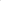 Положение об итоговой аттестации слушателей;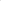 Положение о текущем контроле успеваемости и промежуточной аттестации слушателей;Положение о порядке возникновения, изменения, приостановления и прекращения образовательных отношений; Режим занятий слушателей;Правила внутреннего трудового распорядка;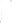 Правила внутреннего распорядка слушателей;Положение по организации учебной, методической и научно-практической работы;Положение об организации образовательной деятельности с использованием сетевых форм реализации образовательных программ;Положение о реализации образовательных программ с применением электронного обучения и дистанционных образовательных технологий;Положение о комиссии по охране труда и расследованию несчастных случаев;Инструкция по охране труда для слушателей; Положение о педагогическом совете;Положение о методической работе;Положение об обработке персональных данных работников и слушателей;Расчета объемов учебной, методической, научно-практической, организационной и других видов работ, выполняемых преподавателями;В Учреждении обучение ведется по следующим дополнительным профессиональным программам повышения квалификации и курсового обучения в области гражданской обороны и защиты от чрезвычайных ситуаций:- «Программа подготовки должностных лиц и специалистов гражданской обороны и Камчатской подсистемы единой государственной системы предупреждения и ликвидации чрезвычайных ситуаций» в объеме 72 часа и 36 часов.- «Программа подготовки персонала дежурно-диспетчерских служб и единых дежурно-диспетчерских служб, расположенных на территории Камчатского края» в объеме 72 часа.- «Программа первоначальной подготовки спасателей аварийно-спасательных служб (формирований)» в объеме 113 часов.- «Программа подготовки операторского персонала системы обеспечения вызова экстренных оперативных служб по единому номеру «112» в объеме 72 часа (ЦОВ).- «Программа подготовки персонала дежурно-диспетчерских служб в рамках функционирования системы обеспечения вызова экстренных оперативных служб по единому номеру «112» в объеме 36 часов.- Программа курсового обучения в области гражданской обороны и защиты от чрезвычайных ситуаций в объеме 12 и 24 часа.В соответствии с Планом комплектования в 2020 году прошли обучение 942 человек при плане 1019 человек (92 0/0) по программам повышения квалификации. Выводы:Нормативная и организационно-распорядительная документация Учреждения соответствует законодательству Российской Федерации.Образовательная деятельность проводится в соответствии с лицензионными требованиями.З. Нарушений требований действующего законодательства в сфере образования не выявлено.3. Система управленияУправление Учреждением осуществляется в соответствии с законодательством Российской Федерации и законодательством Камчатского края, Уставом Учреждения.Учреждение возглавляет директор, который осуществляет управление Учреждением на принципе единоначалия.Директор Учреждения назначается на должность и освобождается от должности Учредителем по согласованию с начальником ГУ МЧС России по Камчатскому краю в установленном законодательством Российской Федерации и законодательством Камчатского края порядке.К компетенции директора Учреждения относятся все вопросы осуществления руководства деятельностью Учреждения, за исключением вопросов, отнесенных законодательством Российской Федерации и законодательством Камчатского края, Уставом Учреждения к компетенции органов государственной власти Камчатского края, осуществляющих функции и полномочия учредителя и собственника имущества в отношении Учреждения.Директор Учреждения:организует работу Учреждения;представляет Учреждение во взаимоотношениях с органами государственной власти и органами местного самоуправления, организациями и гражданами, действуя без доверенности;3) утверждает структуру и штатное расписание Учреждения;принимает на работу и увольняет работников Учреждения, применяет к ним меры поощрения и дисциплинарного взыскания;назначает заместителя директора и главного бухгалтера Учреждения;утверждает локальные нормативные акты, устанавливающие систему оплаты труда работников Учреждения в соответствии с федеральными законами и иными нормативными правовыми актами Российской Федерации, законами и иными нормативными правовыми актами Камчатского края;утверждает документы, регламентирующие деятельность Учреждения, издает приказы, дает поручения и указания, обязательные для выполнения всеми работниками Учреждения;от имени Учреждения размещает заказы и заключает государственные контракты на поставки товаров, выполнение работ, оказание услуг для нужд Учреждения, заключает иные гражданско-правовые договоры;подписывает финансовые документы, связанные с деятельностью Учреждения;организует планирование деятельности Учреждения;реализует иные полномочия в соответствии с законодательством Российской Федерации и законодательством Камчатского края, решениями органов государственной власти Камчатского края, осуществляющих функции и полномочия учредителя и собственника имущества в отношении Учреждения.В Учреждении созданы коллегиальные органы управления, к которым относятся Общее собрание работников и Методический совет.Локальные нормативные акты разрабатываются специалистами Учреждения, проходят обсуждение и согласование на заседаниях коллегиальных органов Учреждения, далее утверждаются директором.Деятельность Учреждения осуществляется на основе годовых планов работы Учреждения, согласованных с Учредителем.Выводы:Структура Учреждения и система ее управления в полной мере эффективны для обеспечения реализации образовательной деятельности по дополнительным профессиональным программам.Система участия в управлении коллегиальных органов обеспечивает позволяет эффективно и качественно осуществлять образовательную деятельность.4. Содержание и качество подготовки обучающихсяУчебный процесс проводится на основании следующих основных нормативных документов:Федерального закона от 29.12.2012 года № 273-ФЗ «Об образовании в Российской Федерации»;Приказа Министерства образования и науки Российской Федерации от 01.07.2013 года № 499 «Об утверждении Порядка организации и осуществления образовательной деятельности по дополнительным профессиональным программам»;Организационно-методических указаний Министерства Российской Федерации по делам гражданской обороны, чрезвычайным ситуациям и ликвидации последствий стихийных бедствий по подготовке населения Российской Федерации в области гражданской обороны, защиты населения от чрезвычайных ситуаций, обеспечения пожарной безопасности и безопасности людей на водных объектах;Устава Учреждения и других локальных актов (приказов и распоряжений, обеспечивающих учебный процесс и регламентирующих порядок реализации процесса обучения в Учреждении).Обучение по дополнительным профессиональным программам повышения квалификации и программе курсового обучения в Учреждении проводится в соответствии с учебными планами для каждой категории и расписаниями на каждую группу слушателей.Анализ содержания подготовки слушателей по дополнительным профессиональным программам показывает, что разработанные и утвержденные в установленном порядке программы повышения квалификации направлены на совершенствование и получение новой компетенции, необходимой для профессиональной деятельности, и повышение профессионального уровня в рамках имеющейся квалификации.Каждая дополнительная профессиональная программа содержит цель, планируемые результаты обучения, учебный план, рабочую программу, организационно-педагогические условия, учебно-методическое обеспечение программы, список нормативных правовых документов.Внедрение новых форм и методов обучения способствует лучшему овладению практическими навыками и совершенствованию профессиональных компетенций. Содержание программ отвечает принципу последовательности и системного подхода. При повышении квалификации специалистов учтены современные тенденции развития дополнительного профессионального образования, ориентированные на потребности работодателей и слушателей в области ГО и защиты от ЧС. Содержание учебных планов направлено на то, что изучаемый теоретический материал, подкрепляемый практическими навыками в ходе обучения, умело реализовывался слушателями в профессиональной деятельности.Оценка уровня знаний слушателей производится по результатам входного, текущего и итогового контроля знаний.Входной контроль проводится в начале обучения, носит диагностическую функцию, позволяя выбрать эффективную методику обучения и организовать индивидуальную работу слушателей.Текущий контроль проводится в ходе проведения учебных занятий с целью проверки качества освоения материала в форме, выбранной преподавателем.Итоговая аттестация — зачет или компьютерное тестирование, направлены на проверку конкретных результатов обучения.Анализ состояния учебного процесса ежеквартально рассматривается на методическом совещании.Выводы:Подготовка слушателей ориентирована на получение новой компетенции или ее совершенствование в рамках имеющейся.Учреждение способно результативно и эффективно выполнять деятельность по предоставлению образовательных услуг.5. Организация учебного процессаУчебный процесс в Учреждении осуществляется в течение года, продолжительность которого с января по июнь и с сентября по декабрь месяцы.К освоению дополнительных профессиональных программ допускаются лица, имеющие среднее профессиональное и (или) высшее образование или получающие среднее профессиональное и (или) высшее образование.Организация учебного процесса регламентируется Планом комплектования слушателями на год, программами обучения, учебно-тематическими планами и расписанием учебных занятий для каждой категории слушателей.План комплектования на год формируется в конце текущего года, на основе заявок поданных главами муниципальных образований Камчатского края и руководителями организаций. План согласовывается с начальником ГУ МЧС России по Камчатскому краю и утверждается Учредителем. Программы обучения разрабатываются на основе примерных программ, утвержденных МЧС России, а также других программ, разрабатываемых Учреждением в соответствии с уставной деятельностью и планом методической работы на учебный год, рецензируются не менее чем одним рецензентом и последовательно рассматриваются на педагогических совещаниях в течении года. Программы могут согласовываться с заинтересованными органами исполнительной власти Камчатского края и другими организациями. После согласования и рассмотрения на педагогическом совете программа утверждается директором Учреждения. Переработка программ обучения осуществляется ежегодно с последовательным рассмотрением на педагогических совещаниях и директором Учреждения.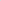 Обучение по программам может осуществляться по очной и очно-заочной формам с использованием дистанционных образовательных технологий и электронного обучения, а также с применением сетевой формы. Форму обучения определяет директор Учреждения в зависимости от категории обучаемых, подготовленности преподавателей и имеющейся учебной материальной базы.Учебные группы комплектуются преимущественно из лиц одной или схожих по своим функциональным обязанностям категорий обучаемых с учетом уровня их подготовки. Количество слушателей в группе не должно превышать 25 человек. Для проведения занятий по специальным темам и практических занятий разрешается учебную группу делить на подгруппы численностью 12-13 человек. При проведении занятий в форме деловых игр допускается деление группы на подгруппы, численность которых определяется штатной структурой создаваемых для проведения деловой игры органов управления ГО и РСЧС и замыслом используемой формы обучения.Для повышения эффективности обучения проводиться входное тестирование обучаемых. Входное тестирование проводится в целях определения исходного уровня подготовки обучаемых. На основании результатов тестирования вырабатываются индивидуальные рекомендации обучаемым по изучению тем программ, а также может уточняться расписание занятий.Учебные занятия проводятся в форме лекций, семинарских занятий, групповых занятий и упражнений, деловых игр, контрольных работ (занятий), консультаций, бесед, самостоятельной работы.Виды учебных занятий определяются для каждой программы с учетом ее содержания и целей, а также категории обучаемых.Продолжительность ежедневных учебных занятий под руководством преподавателя не менее 6 учебных часов (по 45-90 минут). Кроме того, ежедневно (кроме предвыходных и предпраздничных дней) предусматривается не более 2 часов на самостоятельную работу слушателей.Время начала и окончания занятий, продолжительность перерывов между ними определяются внутренним распорядком дня учреждения, уточняемым перед началом каждого учебного года.Для проведения практических занятий со слушателями используется сетевая форма реализации образовательной программы на основании договоров, заключенных со следующими организациями:- учебный городок ФГКУ «СПСЧ ФПС по Камчатскому краю»;- защитное сооружение (убежище) пункта управления, краевой резерв, пожарные части КГКУ «ЦОД»; - помещение оперативного штаба ГУ МЧС России по Камчатскому краю; - МКУ "ЦУКС" (ЕДДС Петропавловска-Камчатского городского округа);- учебный городок ФГКУ «Камчатский СЦ МЧС России»- и другие объекты на территории Камчатского края (по согласованию).В целях улучшения качества и сокращения командировочных расходов на проезд, проживание обучаемых отдалённых муниципальных образований Камчатского края, Учреждением организуются и проводятся обучение на учебно-методического сборах с выездом преподавателей в городские округа и муниципальные образования Камчатского края.Учебные занятия проводятся на русском языке в соответствии с расписанием, утвержденным директором или заместителем Учреждения.Основным документом для учёта посещаемости слушателями занятий являются журналы учёта занятий, которые хранятся в учреждении в течение 1 года, а затем уничтожаются в установленном порядке.Оценка качества освоения программы осуществляется проведением текущего контроля с использованием метода фронтального опроса или индивидуального тестирования, а также итоговой аттестация (зачет) в форме тестирования или принятия письменного (устного) зачета.Обучение по программам заканчивается итоговой аттестацией (зачет).Итоговая аттестация проводится специально созданной комиссией, председателем которой является директор Учреждения.Лицам, успешно освоившим соответствующие дополнительные профессиональные программы и прошедшие итоговую аттестацию, выдается удостоверение о повышении квалификации установленного образца.Удостоверения о прохождении обучения являются именными и выдаются непосредственно слушателю под роспись по окончанию подготовки.Лицам, не прошедшим итоговой аттестации или получившим неудовлетворительные результаты, а также лицам, освоившим часть дополнительной профессиональной программы или отчисленным из организации, выдается справка об обучении или о периоде обучения по утвержденному образцу.Учебная нагрузка для педагогических работников устанавливается ежегодно приказом директора Учреждения и не превышает 800 часов за один учебный год. Выводы:По результатам внутреннего мониторинга качества образования в Учреждении за 2020 год структура и содержание образовательных программ соответствуют требованиям нормативных правовых актов в области образования.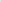 Организация учебного процесса соответствует требованиям нормативных правовых актов в сфере образования.Локальные акты организации, регулирующие учебный процесс, имеются в наличии и регламентируют основные направления предоставления образовательных услуг.Задачи и направления, требующие дальнейшего развития и совершенствования:Необходимо актуализировать программы на каждую категорию слушателей на предмет тем, соотношений видов занятий и часов.Для проведения практических занятий необходимо постоянно обновлять учебные пособия.6. Качество кадрового обеспеченияВ соответствии со штатным расписанием в Учреждении всего 13 должностей, из них преподавательскую деятельность осуществляют:- директор;- заместитель директора;- начальник учебного отдела;- методист;- мастер производственного обучения;- преподавательский состав - 3 человека. Укомплектованность преподавателями составляет 3 человека (100%). Все преподаватели имеют высшее образование. Ученое звание преподаватели не имеют.Кроме того, руководителей и педагогических работников имеют квалификационные характеристики, соответствующие установленным требованиям; 100% руководителей и педагогических работников прошли в установленном порядке повышение квалификации.100 % преподавательского состава имеет стаж преподавательской деятельности свыше 10 лет.Общая обеспеченность кадрами в Учреждении составляет — 100%.Нарушений работниками трудовой дисциплины, ненадлежащего исполнения трудовых обязанностей не допущено.В 2020 году в институте развития Академии гражданской защиты МЧС России прошли повышение квалификации по дополнительной профессиональной программе «Подготовка населения в области ГО и защиты от ЧС» - 2 педагогических работника Учреждения.Анализ представленных данных свидетельствует о том, что:1. Учреждение располагает высококвалифицированными работниками.2. Педагогические работники имеют высокий уровень научно-теоретической, методической и психолого-педагогической подготовки.3. Сохраняется тенденция роста квалификации педагогических работников, повышения их уровня подготовки.Вывод:Кадровый состав обеспечения образовательного процесса соответствует лицензионным требованиям. Преподавательский состав имеет квалификацию, большой опыт и потенциал для решения задач по оказанию образовательных услуг в полном объеме, эффективно и качественно.7. Качество учебно-методического, библиотечно-информационного обеспеченияВ целях совершенствования методики, повышения эффективности, качества проведения всех видов учебных занятий, повышения профессионального уровня руководящего и преподавательского состава, обеспечения тесной связи обучения с практической деятельностью слушателей в Учреждении организовано учебно-методическое обеспечение, основным содержанием которого является методическая работа.Методическая работа планируется на год, ее мероприятия отражаются в плане основных мероприятий Учреждения на год и индивидуальных планах работы преподавателей.Методическая работа является одним из основных видов деятельности Учреждения, и осуществляется по следующим основным направлениям:- разработка и осуществление мероприятий по совершенствованию организации учебного процесса и педагогического труда;- разработка и обновление программ обучения слушателей и других документов планирования учебного процесса;- разработка частных методик преподавания учебных курсов, дисциплин (модулей), а также методик организации проведения различных видов занятий; разработка учебно-методических материалов, необходимых для обеспечения реализации программ обучения слушателей;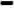 - внедрение в учебный процесс новых образовательных технологий (электронного обучения и дистанционных образовательных технологий);  изучение, обобщение и распространение положительного опыта методической работы;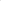 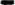 - совершенствование методики организации самостоятельной работы слушателей.Основными формами методической работы являются:- заседания педагогического совета Учреждения;- методические конференции, совещания и семинары;- учебно-методические сборы, лекции и доклады по методике обучения слушателей, педагогике и психологии;- открытые, инструкторско-методические и пробные занятия;- взаимные посещения занятий;- самостоятельная методическая работа преподавателя; - подготовка начинающих педагогических работников к преподавательской деятельности;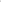 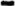 Основные вопросы учебной, методической и научно-практической работы в Учреждении рассматриваются на педагогическом совете.В своей деятельности педагогический совете руководствуется Положением об педагогическом совете, утвержденным приказом Учреждения.В 2020 году на заседании педагогического совета рассматривались вопросы:- о результатах выполнения Программы развития Учреждения;- о внесении изменений в Положение о материальном стимулировании, премировании и иных выплатах работникам Учреждения;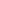 - о рассмотрении Положения о рецензировании авторских материалов;- о переработке Положения о реализации образовательных программ с применением электронного обучения и дистанционных образовательных технологий;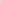 - о выполнении программы развития кадров в Учреждении;  об основных направлениях деятельности по совершенствованию учебной, методической и научно-практической работы в Учреждении;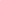 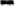 В 2020 году проведено:- заседаний педагогического совета - 6;- инструкторско-методических занятий - 2;- взаимных посещений занятий – 12;- пробных занятий - 4.Для обучения слушателей разработано и переработано 4 учебных программы, в том числе:- программ повышения квалификации - 2.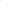 Разработано учебно-методических материалов - 57, в том числе онлайн-курсов - 5, переработано учебно-методических материалов - 14.Так же пополняется библиотечный фонд, закуплена специальная литература на сумму 1453 рубля, в том числе:Учебное пособие "Пожарная безопасность предприятия";Учебное пособие "Огнезащита материалов и конструкций";Учебное пособие "Пожарная безопасность промпредприятий";Учебное пособие "Огнетушители";Учебное пособие "Установки пожаротушения автоматические";Учебное пособие "Краткий курс пожарно-технического минимума";Учебное пособие "Пожарная безопасность электроустановок";Учебное пособие "Пожарная и охранно-пожарная сигнализация";Учебное пособие "Пожарная безопасность складов".В целях пропаганды мероприятий ГО, защиты населения и территорий от ЧС природного и техногенного характера, обеспечения пожарной безопасности в период проведения плановых занятий слушателям выданы следующие памятки:- «Экстренный вызов при угрозе безопасности жизни и имущества по единому номеру «112» - 250 шт.- «О землетрясении в вопросах и ответах» - 256 шт.;- «Правила действия по сигналам оповещения» - 150 шт.;- «Правила поведения при землетрясении» -300 шт.;- «Правила поведения при пожаре» - 245 шт.;- «Действия населения при угрозе террористического акта» - 200 шт.;- «Правила проведения йодной профилактики» - 250 шт.- «Землетрясение, пункты сбора пострадавшего населения» - 200 шт.;- «Действия населения при наводнении (паводке)» - 49 шт.;- Пособия: «Пожарно-технический минимум» - 311 шт.;- «Правила безопасного поведения при посещении массовых и культурно-развлекательных мероприятий» - 100 шт.;«Памятка населению при угрозе снежных лавин» - 150 шт.;«Правила поведения и меры безопасности на льду» - 200 шт.;Информационная листовка «Электронный информационный образовательный комплекс Камчатского края» - 500 шт.           В целях самостоятельной подготовки должностных лиц и специалистов ГО и РСЧС были разработаны и распространены (в кол-ве 256 шт.) следующие методические и учебные пособия:- учебно-практическое пособие «Оказание первой помощи пострадавшим»;- практическое пособие «Экстренная допсихологическая помощь»;- методическое пособие: «ЧС техногенного характера, возможные их последствия и основные поражающие факторы. Потенциально опасные объекты, расположенные на территории Камчатского края. Организация лицензирования, декларирования и страхования потенциально опасных объектов»;- методическое пособие: «Межведомственное информационное взаимодействие экстренных оперативных служб в рамках системы-112»;- учебное пособие «Организация защиты населения, материальных и культурных ценностей путем эвакуации»;- методическое пособие «Деятельность КЧС и ОПБ при приведении органов управления и сил РСЧС в различные режимы функционирования»;- методическое пособие: «Прогнозирование и оценка устойчивости функционирования организаций, необходимых для выживания населения при военных конфликтах и ЧС».В течение 2020 года постоянно осуществлялся контроль качества проведения учебных занятий преподавателями. Всего проверено 46 занятие на базе Учреждения, и выездные занятия в муниципальные образования Камчатского края. Качество учебных занятий, проведенных педагогическими работниками Учреждения, оценено следующим образом:В учреждении ежегодно оформляется подписка на журналы:«Гражданская защита» (12 номеров), «Гражданская оборона и защита от чрезвычайных ситуаций в учреждениях, организациях и на предприятиях» (12 номеров).Выводы:Состояние учебно-методического и библиотечно-информационного обеспечения позволяет оказание образовательных услуг в полном объеме.Задачи и направления, требующие дальнейшего развития и совершенствования:- разработка пособий для каждой категории по направлениям обучения;- переработка и разработка плакатов, стендов, макетов и т.п.;- приобретение новых пособий, литературы.З. Для эффективного и качественного проведения занятий необходимо на регулярной основе пополнять библиотеку учебно-методическими пособиями и литературой по тематике образовательных программ.8. Материально-техническое обеспечение учебного процессаМатериально-техническое обеспечение учебного процесса является необходимым условием для качественной подготовки специалистов в соответствии с учебными планами и рабочими программами.Учебно-материальная база представляет комплекс материальных и технических средств, включающих учебные и учебно-вспомогательные помещения, специальную технику, технические средства обучения и т.п.Количество учебных кабинетов (классов), необходимых для обеспечения нормального учебного процесса в учреждении, определяется количеством групп слушателей, формой организации самостоятельной работы обучающихся по курсу обучения, а также потребностью в помещениях для проведения специальных видов занятий и т.д.Учебники и учебные пособия приобретаются учреждением в количестве, необходимом для обеспечения групп слушателей при подготовке их к занятиям по соответствующим темам.Состав учебно-материальной базы, порядок ее содержания, использования в учебном процессе определяется директором учреждения с учетом выполнения требований нормативных правовых актов МЧС Российской Федерации и Министерства образования РФ.Развитие учебно-материальной базы проводится в соответствии с перспективным и годовым планами.Для проведения занятий имеется 4 класса, в том числе: 1) учебный кабинет №1 «Нормативно-правовой, методической и оперативно-тактической подготовки». Оборудован тематическими стендами, мультимедийным оборудованием, учебными пособиями и литературой.2) учебный кабинет №2 «Гражданской обороны и защиты от чрезвычайных ситуаций». Оборудован тематическими стендами, мультимедийным оборудованием, учебными пособиями, средства индивидуальной защиты, медицинские средства, приборы РХБ разведки и контроля и т.п.3) учебный кабинет №3 «Специальной подготовки». Оборудован следующими наглядным материалом:- четыре ростовых манекена одетые в форменную одежду (пожарный, спасатель, специалист РХБЗ, сандружинник), имеют имущество и снаряжение согласно Приказов МЧС России для НАСФ и НФГО.- обзорная карта Камчатского края с нанесенной на неё расположение и расчет сил ГО и КТП РСЧС.- музей истории ГО Камчатского края где представлены альбомы с фотографиями начиная с 1966 года и различными приборами РХБ.4) учебный кабинет №4 «Пожарной безопасности и подготовки руководителей и специалистов единых дежурно-диспетчерских служб (ЕДДС) и дежурно-диспетчерских служб организации (ДДС) и операторского персонала системы обеспечения вызова экстренных оперативных служб по единому номеру «112».Для практических занятий используется 2 учебных городка и учебные площадки организаций, с которыми заключены сетевые договора взаимодействия.В течение 2020 года Камчатским УМЦ ГОЧС проводилась работа по совершенствованию учебно-материальной базы. Установлено программное обеспечение и продолжается наполнение учебными материалами платформу дистанционного обучения. В соответствии с Планом перспективного развития учебно-материальной базы Камчатского УМЦ ГОЧС на 2019-2021 годы выполнены следующие мероприятия:- обновление базы нормативных правовых документов, с учётом изменений и дополнений, комплекта учебно-методических материалов по тематике ГО и РСЧС;- обновление базы нормативных правовых документов (ГОСТ, СНиП, НПБ) с учётом изменений и дополнений, по тематике пожарно-технического минимума;- обновление базы нормативных правовых документов в области воинского учета и бронирования граждан, пребывающих в запасе;- произведено доукомплектование учебных кабинетов методическими материалами по тематике программ:- обучения должностных лиц и специалистов ГО и РСЧС:-повышения квалификации преподавателей-организаторов в области безопасности жизнедеятельности;- воинского учета и бронирования граждан, пребывающих в запасе; - пожарно-техническому минимуму.Изготовление стендов по тематике (всего 61):- терроризм – угроза обществу - 21;- изучи сам, научи другого - 10;- пожарная безопасность - 9;- первая помощь пострадавшим -3;- охрана труда и пожарная безопасность - 18.Продолжалась работа, направленная на сохранение, ремонт и частичное обновление учебно-материальной базы Камчатского УМЦ ГОЧС и ПБ. Так в 2020 году был сделан косметический ремонт в классе, где произвели покраску стен, монтаж полов, полная замена осветительных приборов на энергосберегающие. Для наглядной демонстрации обеспечения личного состава формирований, были закуплены новые гражданские противогазы ГП-21У (2 шт. -14600 руб.), комплекты индивидуальный медицинский гражданской защиты (КИМГЗ - 4 компл.  сумму 20836 рублей) и сопутствующая мебель (подставки, полки, шкаф -купе) – 51300 рублей.Для проведения занятий по программе «Оказания первой помощи» 1 комплект «имитаторы ранений и поражений» на сумму 8950 рублей, для наглядности и психологической готовности обучаемых к различным ситуациям.2020 году для обеззараживания воздуха в учебных классах были закуплены «Облучатель-рециркулятор воздуха» (2 штуки) на сумму 60000 рублей.Вывод: Имеющаяся материально-техническая база Учреждения позволяет эффективно обеспечивать образовательную деятельность.9. Функционирование внутренней системы оценки качества образованияГлавной задачей Учреждения является постоянное повышение эффективности и качества оказания образовательных услуг. Организационная структура, занимающаяся экспертизой качества образования и анализом полученных результатов, включает в себя: администрацию Учреждения и Педагогический совет.Содержание процедуры оценки качества организации образовательного процесса включает в себя:результаты лицензирования; эффективность механизмов самообследования; программно-информационное обеспечение, наличие Интернета, эффективность его использования в учебном процессе; оснащенность учебных кабинетов современным оборудованием, средствами обучения и мебелью; обеспеченность методической и учебной литературой;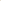 оценку соответствия охраны труда и обеспечение безопасности (ТБ, ОТ, ПБ, производственной санитарии, антитеррористической безопасности, требования нормативных документов); оценку состояния условий обучения нормативам и требованиям СанПиН; оценку открытости образовательной организации для слушателей.Содержание процедуры оценки системы дополнительного профессионального образования включает в себя:соответствия результатов освоения программ дополнительного профессионального образования заявленным целям и планируемым результатам обучения; соответствие процедуры (процесса) организации и осуществления дополнительных профессиональных программ установленным требованиям к структуре, порядку и условиям реализации программ; способность организации результативно и эффективно выполнять деятельность по предоставлению образовательных услуг.Организационными видами контроля являются плановые и оперативные проверки и административный контроль.Контроль осуществляется в соответствии с планом мероприятий, где указываются конкретные цели, объекты, виды, формы, сроки и продолжительность контроля.Методами контроля являются: документальный контроль; экспертиза; наблюдение; тестирование; контрольный опрос; интервьюирование участников образовательного процесса; анкетирование.Периодичность и виды контроля определяются администрацией Камчатского УМЦ ГОЧС и ПБ самостоятельно на учебный год по мере необходимости получения объективной информации о реальном состоянии дел и результатах деятельности работников Учреждения.Посещение занятий проводится в соответствии с расписанием занятий. Работник, деятельность которого контролируется, должен быть извещен не позже З дней до начала контроля.В необходимых случаях с целью надзора могут быть организованы внеплановые проверки, о чем работники должны быть информированы не позднее 1 дня до начала проверки.Основание для контроля являются: план - график контроля по Учреждению; заявление работника; обращение слушателей по поводу нарушения их прав.Вывод:Внутренняя система оценки качества организации учебного процесса достаточна для получения объективных показателей деятельности Учреждения.II. Результаты анализа показателей деятельностиПоказатели деятельности Краевое государственное бюджетное учреждение дополнительного профессионального образования «Камчатский учебно-методический центр по гражданской обороне, чрезвычайным ситуациям и пожарной безопасности»III. Общие выводы по результатам самообследованияОрганизационно-правовое обеспечение образовательной деятельности соответствует требованиям законодательства Российской Федерации.Имеются все нормативные и организационно-распорядительные акты, регламентирующие образовательную деятельность по программам повышения квалификации слушателей.з. Система управления соответствует действующему законодательству Российской Федерации и Уставу Учреждения.4, Содержание дополнительных профессиональных программ повышения квалификации, условия их реализации и качество подготовки слушателей соответствует лицензионным требованиям.5. Повышение квалификации слушателей соответствует заявленным целям и отвечает требованиям современной науки и потребностям работодателей в сфере ГО и защиты от ЧС.6, Условия организации и проведения учебного процесса оцениваются как удовлетворительные.Состав учебно-материальной базы по реализуемым программам, в целом, позволяет достигать учебные цели проводимых занятий.Преподавательский состав имеет достаточную подготовку и повышение квалификации для реализации дополнительных профессиональных программ.Внутренняя система оценки качества образования позволяет получить объективные показатели деятельности Учреждения.Всесторонне проанализировав условия и оснащенность образовательногопроцесса, подготовку преподавательского состава к реализации дополнительных профессиональных программ, комиссия считает, что Учреждение способно эффективно и качественно оказывать образовательные услуги в соответствии слицензионными требованиями.Председатель комиссии:                                                  С.А. БабенкоЗаместитель председателя комиссии:                             Д.В. Шаров   Члены комиссии:                                                               О.В. Желвачёва 	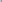                          Т.И. Тимошенко                         Э.Г. Брылякова № п/пПоказателиПоказателиЕдиница измерения1,Образовательная деятельностьОбразовательная деятельностьОбразовательная деятельность1.1Численность слушателей/удельный вес численности слушателей, обучившихся по дополнительным профессиональным программам повышения квалификации, в общей численности слушателей, прошедших обучение в образовательной организацииЧисленность слушателей/удельный вес численности слушателей, обучившихся по дополнительным профессиональным программам повышения квалификации, в общей численности слушателей, прошедших обучение в образовательной организации942 человек/92 %1.2Численность/удельный вес численности слушателей, обучившихся по дополнительным профессиональным программам профессиональной переподготовки, в общей численности слушателей, прошедших обучение в образовательной организацииЧисленность/удельный вес численности слушателей, обучившихся по дополнительным профессиональным программам профессиональной переподготовки, в общей численности слушателей, прошедших обучение в образовательной организации0/0%1.3Численность/удельный вес численности слушателей, направленных на обучение службами занятости, в общей численности слушателей, прошедших обучение в образовательной организации за отчетный периодЧисленность/удельный вес численности слушателей, направленных на обучение службами занятости, в общей численности слушателей, прошедших обучение в образовательной организации за отчетный период0/0%1.4Количество реализуемых дополнительных профессиональных программ, в том числе:Количество реализуемых дополнительных профессиональных программ, в том числе:18 единиц1.4.1Программ повышения квалификацииПрограмм повышения квалификации18 единиц1.4.2Программ профессиональной переподготовкиПрограмм профессиональной переподготовки1 единиц1.5Количество разработанных дополнительных профессиональных программ за отчетный период:Количество разработанных дополнительных профессиональных программ за отчетный период:11 единиц1.5.1Программ повышения квалификацииПрограмм повышения квалификации18 единиц1.5.2Программ профессиональной переподготовкиПрограмм профессиональной переподготовки1.6Удельный вес дополнительных профессиональных программ по приоритетным направлениям развития науки, техники и технологий в общем количестве реализуемых дополнительных профессиональных программУдельный вес дополнительных профессиональных программ по приоритетным направлениям развития науки, техники и технологий в общем количестве реализуемых дополнительных профессиональных программ691.7Удельный вес дополнительных профессиональных программ, прошедших профессионально-общественную аккредитацию, в общем количестве реализуемых дополнительных профессиональных программУдельный вес дополнительных профессиональных программ, прошедших профессионально-общественную аккредитацию, в общем количестве реализуемых дополнительных профессиональных программ-1.8Численность/удельный вес численности научно-педагогических работников, имеющих ученые степени и (или) ученые звания, в общей численности научно-педагогических работников образовательной организацииЧисленность/удельный вес численности научно-педагогических работников, имеющих ученые степени и (или) ученые звания, в общей численности научно-педагогических работников образовательной организации-1.9Численность/удельный вес численности педагогических работников, прошедших за отчетный период повышение квалификации или профессиональную переподготовку, в общей численности научно-педагогических работниковЧисленность/удельный вес численности педагогических работников, прошедших за отчетный период повышение квалификации или профессиональную переподготовку, в общей численности научно-педагогических работников3 человек/100%1.10Численность/удельный вес численности педагогических работников, которым по результатам аттестации присвоена квалификационная категория, в общей численности педагогических работников, в том числе:Численность/удельный вес численности педагогических работников, которым по результатам аттестации присвоена квалификационная категория, в общей численности педагогических работников, в том числе:3 человека/ 100%1.10.1ВысшаяВысшая31.10.2ПерваяПервая-1.11Средний возраст штатных педагогических работников организации дополнительного профессионального образованияСредний возраст штатных педагогических работников организации дополнительного профессионального образования52 года1.12Результативность выполнения образовательной организацией государственного задания в части реализации дополнительных профессиональных программРезультативность выполнения образовательной организацией государственного задания в части реализации дополнительных профессиональных программ1066/106%2.2.Научно-исследовательская деятельностьНаучно-исследовательская деятельность2.112.11Количество подготовленных печатных учебных изданий (включая учебники и учебные пособия), методических и периодических изданий, количество изданных за отчетный период3 единиц2.122.12Количество проведенных/ приняли участие международных и всероссийских (межрегиональных) научных семинаров и конферений0/0 единиц2.132.13Количество подготовленных научных и научно-педагогических кадров высшей квалификации за отчетный период0 человек2.15Число научных журналов, в том числе электронных, издаваемых образовательной организациейЧисло научных журналов, в том числе электронных, издаваемых образовательной организацией8 единиц3.Финансово-экономическая деятельностьФинансово-экономическая деятельность3.1Доходы образовательной организации по всем видам финансового обеспечения деятельностиДоходы образовательной организации по всем видам финансового обеспечения деятельности23,132 тыс. руб.3.2Доходы образовательной организации из средств от приносящей доход деятельности Доходы образовательной организации из средств от приносящей доход деятельности 3,006 тыс. руб.3.2Доходы образовательной организации по всем видам финансового обеспечения (деятельности) в расчете на одного на педагогического работникаДоходы образовательной организации по всем видам финансового обеспечения (деятельности) в расчете на одного на педагогического работника3,855 тыс. руб.3.3Доходы образовательной организации из средств от приносящей доход деятельности в расчете на одного педагогического работникаДоходы образовательной организации из средств от приносящей доход деятельности в расчете на одного педагогического работника501000 руб.4.ИнфраструктураИнфраструктура4.1.Общая площадь помещений, в которых осуществляется образовательная деятельность, в том числе:Общая площадь помещений, в которых осуществляется образовательная деятельность, в том числе:305,0 кв.м.имеющихся у образовательной организации на праве собственностиимеющихся у образовательной организации на праве собственности0- закреплённых за образовательной организацией на праве оперативного управления- закреплённых за образовательной организацией на праве оперативного управления185,0 кв.мпереданных образовательной	организации	в безвозмездное пользованиепереданных образовательной	организации	в безвозмездное пользование120,0 кв.м.4.2.Количество экземпляров печатных учебных изданий (включая учебники и учебные пособия) из общего количества единиц хранения библиотечного фонда, состоящих на учете, в расчете на одного слушателя (при одновременном обучении не более 500 слушателей)Количество экземпляров печатных учебных изданий (включая учебники и учебные пособия) из общего количества единиц хранения библиотечного фонда, состоящих на учете, в расчете на одного слушателя (при одновременном обучении не более 500 слушателей)8,3 единиц4.3.Количество электронных учебных изданий (включая учебники и учебные пособия).Количество электронных учебных изданий (включая учебники и учебные пособия).215 единиц